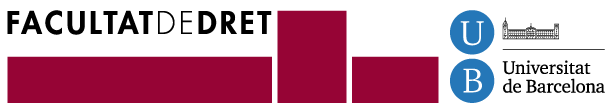 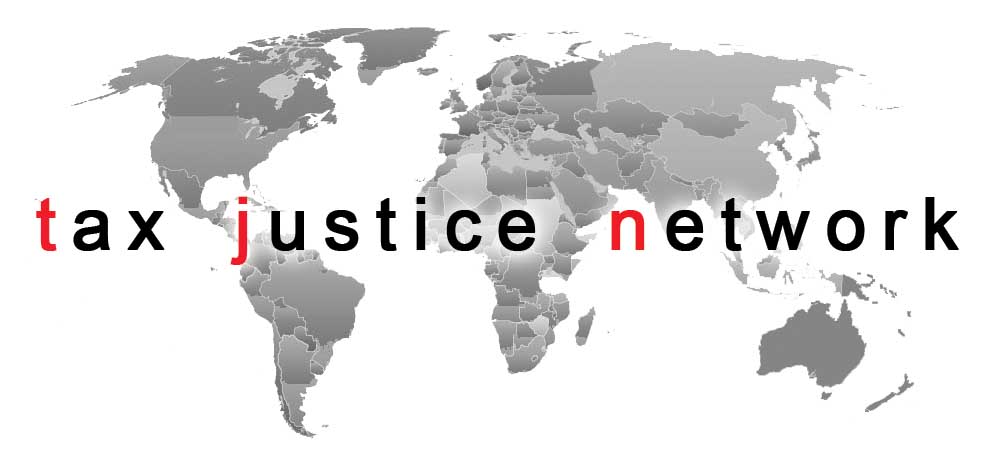 Universitat de Barcelona			       		Tax Justice NetworkConferenceInternational Tax Avoidance, Tax Evasion, and Tax Justice2 Oct. 2014 (14.00-19.15) – 3 Oct. 2014 (9.00-20.00)Facultat de Dret/Faculty of Law, Av. Diagonal 684, 08034 Topics & Speakers/Temas y Ponentes:
Evaluation of the OECD BEPS project (Sol Picciotto and others); Taxation of the digitalized economy (Tulio Rosembuj); Effects of the offshore system (Jim Stewart, John Christensen, Nick Shaxson); How misaligned are profits with economic activity? (Alex Cobham); Global Tax Battles (Len Seabrook & Duncan Wigan); Towards unitary taxation (Michael Durst & Sol Picciotto); Lessons from US states for unitary taxation (Erika Siu); Evaluation of progress towards comprehensive & automatic information exchange (Andres Knobel, Markus Meinzer); Can transparency help defeat capital flight and corruption? (Rodolfo Bejarano, Savior Mwambwa), Taxation and inequality (Franco Gallo); Tax and human rights (Giuseppe Melis). Conference Arrangements/Organización de PLACE OF CONFERENCE /LUGAR DE REALIZACIÓN:All sessions will be held in the Law Faculty, Av. Diagonal, 684 Barcelona.Todas las sesiones se impartiran en  de Dret, Av. Diagonal, 684 BarcelonaCONFERENCE REGISTRATION/INSCRIPCIÓN A Participation in the conference is free, charges are made only for (i) participation in coffee/tea breaks and the conference dinner and, if required (ii) accommodation in the Residencia Salesiana.
La inscripción a la conferencia es gratuita, se pagan sólo (i) la participación a los coffee breaks y la cena, y (ii) el alojamiento.CONFERENCE REGISTRATION WITH ACCOMODATION AND CONFERENCE-DINNER:Accommodation (if booked) will be at the Residencia Salesiana Marti-Codolar, for the nights of 2 & 3 Oct.El alojamiento (si se reserva) será en la Residencia Salesiana Martí-Codolar, las noches del 2 & 3 de Oct.:
www.marti-codolar.net  Avinguda Cardenal Vidal I Barranquer, 15 08035 Barcelona.To book additional nights please contact Residencia Salesiana direct reservas@marti-codolar.net 
Para reservar noches adicionales ponerse en contacto directamente con ellos  reservas@marti-codolar.netConference Dinner (Thursday 2 October) will also be at the Residencia Salesiana
La cena (Jueves 2 de Octubre) tendrá lugar también en la Residencia SalesianaConference and Accommodation Costs: Individual rooms: 105 euros per person (individual room for 2 nights and conference dinner). Double rooms: 90 euros per person (double room for 2 nights and conference dinner). This accommodation is limited (40 rooms available) and will be allocated in order of applications. Precio de Inscripción y del alojamiento:Habitación individual: 100 euros por persona (habitación individual para dos noches y la cena. Habitación doble: 90 euros por persona (habitación doble para dos noches y la cena. El alojamiento es limitado (40 habitaciones) y se reservará por orden de inscripción. Registration without Accommodation/ Precio de la inscripción sin alojamiento:Participation fee: 40 euros (covers the dinner of 2 October and coffees/teas).Precio de la participación: 40 euros (cubre la cena del dia 2 de Octubre y cafés/tés). Grants/Becas: Grants are available for low-income participants, or those whose organizations cannot pay, on justification, to cover registration and accommodation fees. They will be awarded in order of applications.
Becas: Pueden solicitarse para sufragar el precio del alojamiento y la cena en los casos de bajos ingresos de los participantes o cuando las organizaciones no pueden pagar, previa justificación. Estas ayudas seran atendidas y concedidas por orden de inscripción.REGISTRATION DEADLINES/FECHA LIMITE PARA REALIZAR :Registration with accommodation/Inscripcion con alojamiento:Accommodation can be booked up to 10 of September
La reserva del alojamiento puede realizarse hasta el dia 10 de Setiembre.A completed Registration form must be sent with a confirmation of the payment (105 € individual room, 90€ per person in a double room) by e.mail to: rosembuj@ub.edu Deberá cumplimentar el Formulario de inscripción y enviarlo junto con el recibo del pago (105€ habitación individual o 90€ por persona en habitación doble) por e.mail a: rosembuj@ub.edu Registration without accommodation/Inscripción sin alojamiento:If you don’t need to book the accommodation, you can register up till 20 of September
Si no necesita reservar el alojamiento, puede inscribirse hasta el dia 20 de Setiembre.You must send the completed Registration form with a confirmation of the payment (40 €) by e.mail to: rosembuj@ub.edu/ 
Deberá cumplimentar el Formulario de inscripción y enviarlo junto con el recibo del pago (40 €) por e.mail a: rosembuj@ub.edu Conference webpage/Página web de la conferencia
www.elfisco.com Universitat de Barcelona			       		Tax Justice NetworkConference: International Tax Avoidance, Tax Evasion, and Tax Justice, 2–3 Oct. 2014Registration Form/Formulario de InscripciónFull Name/Nombre Completo:Name of Second person (Double room)
Nombre Completo de la secunda persona (habitación doble):Address for correspondence/Dirección: Email address/Correo electrónico: Nationality/Nacionalidad:REGISTER WITHOUT ACCOMMODATION/INSCRIPCIÓN SIN ALOJAMIENTO:I wish to register for the conference including the dinner (cost 40 euros)
Deseo inscribirme para la conferencia incluiso la cena (precio 40 euros)REGISTER WITH ACCOMMODATION/INSCRIPCIÓN CON ALOJAMIENTO:I would also like accommodation in the Residencia Salesiana 2 nights, Individual room (cost 105 euros)
Me gustaría también alojamiento en  2 noches, en habitación individual (cargo 105 euros)I would also like accommodation in the Residencia Salesiana 2 nights,in a double room (cost 90 euros per person)
Me gustaría también alojamiento en  2 noches, en habitación doble (precio 90 euros por persona)SCHOLARSHIP/BECA:I wish to apply for a grant to waive the fees
Deseo solicitar beca para sufragar los gastos: Please indicate your reason for the grant (numbers are limited)
Por favor, indique el motivo de la  solicitud de beca-ayuda económica (plazas limitadas):Student (with student card)/ Estudiante (con carnet de estudiante) Unemployed or retired/ Desempleado o jubiladoOther/Otros:BANK ACCOUNT FOR PAYMENTS/DATOS BANCARIOS PARA REALIZAR LOS PAGOS: Bank: “LA CAIXA” IBAN : ES23 2100 0940 8502 00112475SWIFT: CAIXESBBXXX Beneficiary: Instituto de Fiscalidad Internacional You must indicate the following reference/Es necesario indicar la referencia:“International Conference Tax Justice”I attach the confirmation of payment /Adjunto recibo de pago:Conference with Dinner Only/Solo Inscripción con Cena: 40 eurosConference + Dinner + Individual Room One person
Inscripción + Cena + Alojamiento habitación individual: 105 eurosConference + Dinner + One person in a Double Room: 90 euros2 Registrations + 2 Dinners + Double Room for Two People
2 Inscripciónes + 2 Cenas + Alojamiento en habitación doble: 180 euros